Bourse et résidence de New-York pour un-e artiste professionnel-le du 1er janvier au 30 juin 2019Questionnaire de candidatureNom ________________________________	Prénom _____________________________Date de naissance _____________________	Nationalité __________________________	Lieu d'origine ________________________Adresse légale _________________________________________________________________________________________________________________________________________________________________________________________________________________Tél. _________________________________	Fax ________________________________Tél. mobile ___________________________	Courriel _____________________________	Site internet _________________________Domaine artistique ____________________________Comment avez-vous eu connaissance de cette résidence ?□ Annonce dans la presse	□ Site Internet	□ Courrier	□ Bouche-à-oreille	□ Autre:__________Avez-vous une activité professionnelle régulière parallèlement à votre travail d'artiste ?oui □  non□ Si oui, laquelle ?________________________________________________________________________________________________________________________________________________________________________________________________________________________________________________________________________________________________________1. Parcours professionnel 1.1 Avez-vous déjà séjourné de façon prolongée à l'étranger ?	□ Oui		□ NonSi oui, à quel titre ?1.2. Si vous avez déjà bénéficié d'un atelier ou d'une résidence d'artiste, veuillez préciser le lieu, l'année et la durée :____________________________________________________________________________________________________________________________________________________1.3. Quels ont été les apports et/ou les éventuelles difficultés rencontrées lors de ces séjours ?2. Liens avec votre travail artistique2.1. Quelles sont vos motivations et qu'attendez-vous d'un séjour à New-York ?2.2. Décrivez le projet que vous êtes susceptible de développer à New-York (recherche personnelle, projet).2.3. Avez-vous déjà des contacts à New-York, en particulier dans les milieux artistiques ?3. Dossier de candidature3.1. Votre dossier de candidature comprendra les éléments suivants (en quatre exemplaires):Un curriculum vitae à jourCe questionnaire de candidature dûment rempli, daté et signéUne description du projet artistique susceptible d'être développé à New-YorkUn dossier présentant les travaux récents (photos, DVD, CD, liens, etc.)Une attestation de domicile dans le canton de Genève ou d'origine genevoise3.2. Vous voudrez bien mentionner ci-dessous, le cas échéant, les documents que vous joignez au questionnaire (vous pourrez les récupérer au cas où votre dossier n'était pas retenu).4. SignatureJ'atteste que les informations que j'ai transmises concernant mes données personnelles et mon parcours professionnel sont exactes.Lieu, date et signature : ______________________________________________________Le dossier doit être déposé en un exemplaire papier à l'office cantonal de la culture et du sport (adresse ci-dessous), et être aussi envoyé par courriel sous forme numérique, en mentionnant Atelier New-York dans l'objet, aux adresses suivantes : diffusion.occs@etat.ge.ch, au plus tard selon le délai indiqué sur https://demain.ge.ch/aide-projet-artistique-culturel/ateliers-residences.DIP  Office cantonal de la culture et du sport	Résidence New York	Chemin de Conches 4	CH – 1231 Conches	Seuls les dossiers complets et présentés dans les délais seront examinés.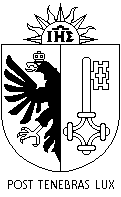 republique et canton de geneveDépartement de l'instruction publique, de la culture et du sportOffice cantonal de la culture et du sport□ Artiste en résidence□ A titre privé□ Atelier□ Autre _____________________________□ Formation____________________________________